Wizard of Paws	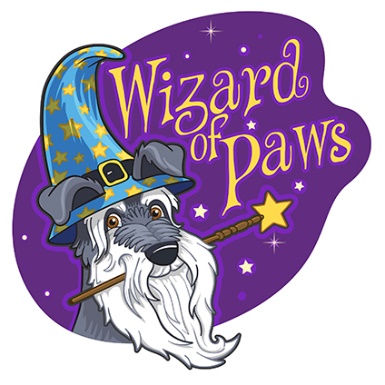 Flying Monkeys Pet Manners ProgramE-Mail form to: info@wizardpaws.comOr deliver to: 7 James St. Georgetown, L7G 2H2(289) 428-0127FACT SHEETCLIENT INFO:Date: _____________________________________________________________________________________Name: ____________________________________________________________________________________Address: ________________________________________________ Suite/Apt #: _______________________City: ___________________________________________________ Postal Code: _______________________Home phone: ________________ Work phone: ____________________ Cell phone: ____________________Email address for regular contact:__________________________________________________________________________________________Primary problems and reason for calling (please be specific): __________________________________________________________________________________________What do you wish to accomplish? ______________________________________________________________How did you hear about us? ___________________________________________________________________DOG INFO:Name: _______________________________ Breed: _______________________________ Sex: ___________Age when obtained: _____________ Date the dog was obtained or estimated date: _____________________Age now: _______ Where was the dog obtained from? _____________________Have you had dogs before? ___________________________________________________________________Have you had this particular breed before? _______________________________________________________Please describe what your dog is fed (including treats and chews): _____________________________________________________________________________________________Does your dog have any allergies? Y ___ N ___ If yes, what? ______________________________________Does your dog have any preexisting or current medical problems? Y ___ N ___ If yes, what? _____________How many times is your dog walked or let out in a day? __________________________________________How often do you play with toys or play games with your dog inside the house daily? __________________PREVIOUS TRAINING:What is your dog’s obedience school history? __________________________________________________ Please list the names of all training schools or private trainers with whom you have worked:__________________________________________________________________________________________What commands does the dog know? _________________________________________________________If you have not done training classes, what is the primary reason for not going? __________________________SLEEPING ARRANGEMENTS:Where does your dog sleep at night? __________________________________________________________Do you use a crate for your dog? Y ___ N ___If you don’t use a crate for your dog, why not? __________________________________________________Is your dog left alone during the day? Y ___ N ___ If yes, for how long? _____________________________Has your dog ever growled at you? Y ___ N ___ If yes, please explain: ______________________________If your dog has growled at you, what did you do when it happened? _________________________________Has your dog ever bitten you or another dog? _______________________________________________________________How does your dog interact with other dogs and people?_______________________________________________________________ FINALLY, IF WE HAVE MISSED ANY DETAILS OR PROBLEMS, PLEASE USE THIS SPACE: 